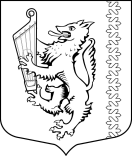 АДМИНИСТРАЦИЯ МУНИЦИПАЛЬНОГО ОБРАЗОВАНИЯ«РОЩИНСКОЕ ГОРОДСКОЕ ПОСЕЛЕНИЕ»ВЫБОРГСКОГО РАЙОНА ЛЕНИНГРАДСКОЙ ОБЛАСТИП О С Т А Н О В Л Е Н И Еот  «14» января 2020 года	                                                                                           № 09О внесении изменений в постановлениеадминистрации МО «Рощинское  городскоепоселение»  Выборгского района Ленинградскойобласти от 08.10.2019г. №  583  «Об утверждениимуниципальной программы «Обеспечение устойчивого функционирования  и развитиякоммунальной и инженерной инфраструктурыи повышение энергоэффективности  в муниципальномобразовании «Рощинское городское поселение»Выборгского района  Ленинградской области»,с изменениями от 17.12.2019г. №762В соответствии с Федеральным законом от 06.10.2003 года  131-ФЗ «Об общих принципах организации местного самоуправления в Российской Федерации,  статьей 179 Бюджетного кодекса Российской Федерации, администрация  муниципального образования  «Рощинское   городское   поселение»  Выборгского    района    Ленинградской   области  п о с т а н о в л я е т, 1. Внести изменения в постановление администрации МО «Рощинское  городское поселение»  08.10.2019г. №  583  «Об утверждении муниципальной программы «Обеспечение устойчивого функционирования  и развития коммунальной и инженерной инфраструктуры и повышение энергоэффективности  в муниципальном образовании «Рощинское городское поселение»  Выборгского района  Ленинградской области» (далее – Постановление) с изменениями от 17.12.2019г. №762,  изложив:1.1. Приложение 1 «Муниципальная    программа «Обеспечение устойчивого функционирования  и развития коммунальной и инженерной инфраструктуры и повышение энергоэффективности  в муниципальном образовании «Рощинское городское поселение»  Выборгского района  Ленинградской области» в редакции согласно приложению 1 к настоящему Постановлению;1.2. Приложение 2 «План мероприятий (объектов) и их реализации муниципальной «Обеспечение устойчивого функционирования  и развития коммунальной и инженерной инфраструктуры и повышение энергоэффективности  в муниципальном образовании «Рощинское городское поселение»  Выборгского района  Ленинградской области» в редакции согласно приложению 2 к настоящему Постановлению.2. Настоящее постановление опубликовать в официальном печатном издании и разместить на официальном сайте МО «Рощинское  городское поселение» (рощино.рф).3. Настоящее постановление вступает в силу с момента его официального опубликования.4. Контроль за исполнением настоящего постановления оставляю за собой.         Глава администрации 	                                                         В.Г. СавиновПриложение 1к постановлению администрации муниципального образования «Рощинское городское поселение»Выборгского района Ленинградской областиот «14» января 2020 г. №09МУНИЦИПАЛЬНАЯ ПРОГРАММА «ОБЕСПЕЧЕНИЕ УСТОЙЧИВОГО ФУНКЦИОНИРОВАНИЯ И РАЗВИТИЯ КОММУНАЛЬНОЙ И ИНЖЕНЕРНОЙ ИФРАСТРУКТУРЫ И ПОВЫШЕНИЕ ЭНЕРГОЭФФЕКТИВНОСТИ В МУНИЦИПАЛЬНОМ  ОБРАЗОВАНИИ «РОЩИНСКОЕ ГОРОДСКОЕ ПОСЕЛЕНИЕ» ВЫБОРГСКОГО РАЙОНА ЛЕНИНГРАДСКОЙ ОБЛАСТИ»ПАСПОРТ муниципальной программы «Обеспечение устойчивого функционирования и развития коммунальной и инженерной инфраструктуры и повышение энергоэффективности в муниципальном образовании «Рощинское городское поселение» Выборгского района Ленинградской области»Подпрограмма «Энергетика в МО «Рощинское городское поселение» ПАСПОРТПодпрограмма «Водоснабжение и водоотведение  МО «Рощинское городское поселение» ПАСПОРТПодпрограмма «Газификация МО «Рощинское городское поселение» ПАСПОРТ  Приложение 2к постановлению администрации муниципального образования «Рощинское городское поселение»Выборгского района Ленинградской областиот «14» января 2020 г. №09Полное наименование«Обеспечение устойчивого функционирования и развития коммунальной и инженерной инфраструктуры  и повышение энергоэффективности в муниципальном образовании «Рощинское городское поселение» Выборгского района Ленинградской области » (далее – Программа)Ответственный исполнитель ПрограммыАдминистрация муниципального образования «Рощинское городское поселение» Выборгского района Ленинградской областиСоисполнители ПрограммыотсутствуютУчастники ПрограммыАдминистрация муниципального образования «Рощинское городское поселение» Выборгского района Ленинградской области;Программно-целевые инструменты ПрограммыОсновные мероприятия подпрограмм ПрограммыПодпрограммы ПрограммыПодпрограмма  «Энергетика в МО «Рощинское городское поселение»;Подпрограмма «Водоснабжение и  МО «Рощинское городское поселение»;  Подпрограмма  «Газификация МО «Рощинское городское поселение»Цели ПрограммыДальнейшее развитие системы газоснабжения на территории МО «Рощинское городское поселение» и повышение уровня жизни населения поселения с максимальным использованием существующей системы распределительных газопроводов, а также на основе вновь построенных газораспределительных сетей;Стратегической целью развития отрасли коммунального хозяйства является обеспечение надежности и эффективности функционирования коммунального комплекса на территории МО «Рощинское городское поселение».Задачи ПрограммыОбъекты газификации:подготовка, разработка и согласование в установленном порядке проектно-сметной документации; получение разрешения на строительство;проведение торгов и заключение муниципальных контрактов на выполнение работ по проектированию и строительству  распределительных газопроводов; выполнение проектных и строительно-монтажных работ, подготовка исполнительной документации на сети, сдача объекта в эксплуатацию; оформление газопроводов в муниципальную собственность и дальнейшая передача их в эксплуатирующей организации;обслуживание газораспределительной сети на территории.Объекты коммунального хозяйства:достижение единого уровня параметров качества коммунального обслуживания во всех населенных пунктах;предупреждение ситуаций, связанных с нарушением функционирования объектов коммунального хозяйства;Обеспечение бесперебойного предоставления коммунальных услуг в период отопительного сезонаЦелевые индикаторы и показатели ПрограммыХарактеристика показателей (индикаторов) Программы представлена в соответствующих разделах подпрограммЭтапы и сроки реализации муниципальной Программы2019-2022 годыОбъемы бюджетных ассигнований муниципальной ПрограммыОбщий объем финансирования составляет 27 275,4 тыс. руб., в том числе: из областного бюджета  - 4 650,2 тыс. руб., из бюджета МО «Рощинское городское поселение» - 22 625,2 тыс. руб. из них:2019 год  – 12 648,5 тыс. руб., в том числе: из областного бюджета – 4 650,2 тыс. руб., из бюджета МО «Рощинское городское поселение» - 7998,3 тыс. руб.;            2020 год  – 5 380,5 тыс. руб.;2021 год  – 4 955,0 тыс. руб.;2022 год  – 4 291,4 тыс. руб.Ожидаемые результаты реализации муниципальной ПрограммыРеализация мероприятий программы будет способствовать:1. Газификации     индивидуальных  жилых домов в МО «Рощинское  городское поселение»;2. Проектированию новых газораспределительных сетей на территории поселения;3. Развитию инфраструктуры на территории МО «Рощинское  городское поселение».Полное наименование «Энергетика в МО «Рощинское городское поселение»  (далее – Подпрограмма)Ответственный исполнитель ПодпрограммыАдминистрация  муниципального образования  «Рощинское городское поселение» Выборгского района Ленинградской областиСоисполнители ПодпрограммыОтсутствуютУчастники ПодпрограммыАдминистрация  муниципального образования  «Рощинское городское поселение» Выборгского района Ленинградской области, сектор по ЖКХ и благоустройствуПрограммно-целевые инструменты ПодпрограммыОтсутствуютЦели ПодпрограммыПовышение качества, надежности и эффективности снабжения населения коммунальной услугой отопления и горячего водоснабжения.  Задачи ПодпрограммыОбеспечение 100% доли объектов теплоснабжения, подготовленных к осенне-зимнему сезону.Удержание коэффициента обеспечения нормативного предоставления коммунальных ресурсов (услуг) теплоснабжения потребителю, то есть бесперебойно либо с перерывами, не превышающими продолжительность, соответствующую требованиям к качеству предоставления коммунальных услуг на уровне 1.Целевые индикаторы и показатели ПодпрограммыДоля объектов теплоснабжения, подготовленных к осенне-зимнему сезону от запланированного на текущий годЭтапы и сроки реализации Подпрограммы2019-2022 годыОбъемы бюджетных ассигнований ПодпрограммыОбщий объем финансирования  подпрограммы  планируется  освоить 24 485,6 тыс. руб., в том числе: из областного бюджета – 4542,3 тыс. руб., из бюджета МО «Рощинское городское поселение» - 19 943,3 тыс. руб.:2019 год -     11 537,9  тыс. руб. в том числе: из областного бюджета – 4 542,3 тыс. руб., из бюджета МО «Рощинское городское поселение» - 6995,6 тыс. руб.;2020 год -     4 407,3 тыс. руб.;2021 год -     4 602,0 тыс. руб.;2022 год -     3 938,4 тыс. руб.Ожидаемые результаты реализации Подпрограммы- сокращение сверхнормативных потерь в системах теплоснабжения;- снижение затрат  предприятий на эксплуатацию систем теплоснабжения;- обеспечение надежности теплоснабжения в соответствии с требованиями технических регламентов.Полное наименование «Водоснабжение и  МО «Рощинское городское поселение»  (далее – Подпрограмма)Ответственный исполнитель ПодпрограммыАдминистрация  муниципального образования  «Рощинское городское поселение» Выборгского района Ленинградской областиСоисполнители ПодпрограммыОтсутствуютУчастники ПодпрограммыАдминистрация  муниципального образования  «Рощинское городское поселение» Выборгского района Ленинградской области, сектор по ЖКХ и благоустройствуПрограммно-целевые инструменты ПодпрограммыОтсутствуютЦели Подпрограммы-  сократить сверхнормативные потери в системах наружного водоснабжения;- снизить затраты  предприятий на эксплуатацию систем водоснабжения и водоотведения;-  обеспечить качественное водоснабжение населения, очистку сточных вод в соответствии с современными требованиями санитарного и природоохранного законодательств;- обеспечить надежную работу систем водоснабжения и водоотведения;- уменьшения потерь тепловой энергии в окружающую среду, в том числе и с потерей теплоносителяЗадачи ПодпрограммыОбеспечение 100% доли объектов водоснабжения, водоотведения и теплоснабжения, подготовленных к осенне-зимнему сезону.Удержание коэффициента обеспечения нормативного предоставления коммунальных ресурсов (услуг) водоснабжения, водоотведения и теплоснабжения потребителю, то есть бесперебойно либо с перерывами, не превышающими продолжительность, соответствующую требованиям к качеству предоставления коммунальных услуг на уровне 1.Целевые индикаторы и показатели ПодпрограммыДоля объектов водоснабжения и водоотведения, подготовленных к осенне-зимнему сезону от запланированного на текущий год (%)Этапы и сроки реализации Подпрограммы2019-2022 годыОбъемы бюджетных ассигнований ПодпрограммыОбщий объем финансирования  подпрограммы  планируется  освоить 355,8 тыс. руб.:2019 год  –   55,8 тыс. руб.;2020 год  –   100,0 тыс. руб.;2021 год  –   100,0 тыс. руб.;2022 год  –   100,0 тыс. руб.Ожидаемые результаты реализации Подпрограммы- сокращение сверхнормативных потерь в системах наружного водоснабжения.- снижение затрат  предприятий на эксплуатацию систем водоснабжения и водоотведения.- обеспечение качественного водоснабжения населения, очистку сточных вод, в соответствии с современными требованиями санитарного и природоохранного законодательств.Наименование подпрограммы«Газификация МО «Рощинское городское поселение» (далее – подпрограмма).Ответственный исполнитель подпрограммыАдминистрация  муниципального образования  «Рощинское городское поселение» Выборгского района Ленинградской области, сектор по ЖКХ и благоустройствуУчастники подпрограммыАдминистрация МО «Рощинское городское поселение» Выборгского района Ленинградской областиУчастники подпрограммыЦели подпрограммыДальнейшее развитие системы газоснабжения на территории муниципального образования  «Рощинское городское поселение» и повышение уровня жизни населения поселения с максимальным использованием существующей системы распределительных газопроводов, а также на основе вновь построенных газораспределительных сетей.Задачи подпрограммыПодготовка, разработка и согласование в установленном порядке проектно-сметной документации; Получение разрешения на строительство;Проведение торгов и заключение муниципальных контрактов на выполнение работ по проектированию и строительству  распределительных газопроводов, Выполнение проектных и строительно-монтажных работ, подготовка исполнительной документации на сети, сдача объекта в эксплуатацию; Оформление газопроводов в муниципальную собственность и дальнейшая передача их в эксплуатирующей организации.Обслуживание газораспределительной сети на территории.Целевые индикаторы (показатели) подпрограммыДоля объектов газификации, подготовленных к строительствуЭтапы и сроки реализации подпрограммыПодпрограмма реализуется в 2019-2022 годах Объемы бюджетных ассигнований подпрограммыОбщий объем финансирования подпрограммы планируется освоить –  2 434,1 тыс. руб., в том числе: средства областного бюджета – 108,0 тыс. руб., средства местного бюджета – 2 326,1 тыс. руб., в том числе по годам реализации: 2019 год  –    1 054,9 тыс. руб., в том числе: средства областного бюджета – 108,0 тыс. руб., средства местного бюджета – 946,9 тыс. руб.,2020 год  –       873,2 тыс. руб.;2021 год  –       253,0 тыс. руб.;2022 год  –       253,0 тыс. руб.Ожидаемые результаты реализации подпрограммы Реализация мероприятий подпрограммы будет способствовать:1. Газификации     индивидуальных  жилых домов в МО «Рощинское  городское поселение».2. Проектированию новых газораспределительных сетей на территории поселения:3. Развитию инфраструктуры на территории МО «Рощинское  городское поселение».ПЛАН МЕРОПРИЯТИЙ
 И РЕАЛИЗАЦИИ ПОДПРОГРАММ  ПРОГРАММЫ  «ОБЕСПЕЧЕНИЕ УСТОЙЧИВОГО ФУНКЦИОНИРОВАНИЯ И  РАЗВИТИЯ КОММУНАЛЬНОЙ И ИНЖЕНЕРНОЙ ИНФРАСТРУКТУРЫ И ПОВЫШЕНИЕ ЭНЕРГОЭФФЕКТИВНОСТИ  В МУНИЦИПАЛЬНОМ  ОБРАЗОВАНИИ  «РОЩИНСКОЕ ГОРОДСКОЕ ПОСЕЛЕНИЕ» ВЫБОРГСКОГО РАЙОНА ЛЕНИНГРАДСКОЙ ОБЛАСТИ"
 ПЛАН МЕРОПРИЯТИЙ
 И РЕАЛИЗАЦИИ ПОДПРОГРАММ  ПРОГРАММЫ  «ОБЕСПЕЧЕНИЕ УСТОЙЧИВОГО ФУНКЦИОНИРОВАНИЯ И  РАЗВИТИЯ КОММУНАЛЬНОЙ И ИНЖЕНЕРНОЙ ИНФРАСТРУКТУРЫ И ПОВЫШЕНИЕ ЭНЕРГОЭФФЕКТИВНОСТИ  В МУНИЦИПАЛЬНОМ  ОБРАЗОВАНИИ  «РОЩИНСКОЕ ГОРОДСКОЕ ПОСЕЛЕНИЕ» ВЫБОРГСКОГО РАЙОНА ЛЕНИНГРАДСКОЙ ОБЛАСТИ"
 ПЛАН МЕРОПРИЯТИЙ
 И РЕАЛИЗАЦИИ ПОДПРОГРАММ  ПРОГРАММЫ  «ОБЕСПЕЧЕНИЕ УСТОЙЧИВОГО ФУНКЦИОНИРОВАНИЯ И  РАЗВИТИЯ КОММУНАЛЬНОЙ И ИНЖЕНЕРНОЙ ИНФРАСТРУКТУРЫ И ПОВЫШЕНИЕ ЭНЕРГОЭФФЕКТИВНОСТИ  В МУНИЦИПАЛЬНОМ  ОБРАЗОВАНИИ  «РОЩИНСКОЕ ГОРОДСКОЕ ПОСЕЛЕНИЕ» ВЫБОРГСКОГО РАЙОНА ЛЕНИНГРАДСКОЙ ОБЛАСТИ"
 ПЛАН МЕРОПРИЯТИЙ
 И РЕАЛИЗАЦИИ ПОДПРОГРАММ  ПРОГРАММЫ  «ОБЕСПЕЧЕНИЕ УСТОЙЧИВОГО ФУНКЦИОНИРОВАНИЯ И  РАЗВИТИЯ КОММУНАЛЬНОЙ И ИНЖЕНЕРНОЙ ИНФРАСТРУКТУРЫ И ПОВЫШЕНИЕ ЭНЕРГОЭФФЕКТИВНОСТИ  В МУНИЦИПАЛЬНОМ  ОБРАЗОВАНИИ  «РОЩИНСКОЕ ГОРОДСКОЕ ПОСЕЛЕНИЕ» ВЫБОРГСКОГО РАЙОНА ЛЕНИНГРАДСКОЙ ОБЛАСТИ"
 ПЛАН МЕРОПРИЯТИЙ
 И РЕАЛИЗАЦИИ ПОДПРОГРАММ  ПРОГРАММЫ  «ОБЕСПЕЧЕНИЕ УСТОЙЧИВОГО ФУНКЦИОНИРОВАНИЯ И  РАЗВИТИЯ КОММУНАЛЬНОЙ И ИНЖЕНЕРНОЙ ИНФРАСТРУКТУРЫ И ПОВЫШЕНИЕ ЭНЕРГОЭФФЕКТИВНОСТИ  В МУНИЦИПАЛЬНОМ  ОБРАЗОВАНИИ  «РОЩИНСКОЕ ГОРОДСКОЕ ПОСЕЛЕНИЕ» ВЫБОРГСКОГО РАЙОНА ЛЕНИНГРАДСКОЙ ОБЛАСТИ"
 ПЛАН МЕРОПРИЯТИЙ
 И РЕАЛИЗАЦИИ ПОДПРОГРАММ  ПРОГРАММЫ  «ОБЕСПЕЧЕНИЕ УСТОЙЧИВОГО ФУНКЦИОНИРОВАНИЯ И  РАЗВИТИЯ КОММУНАЛЬНОЙ И ИНЖЕНЕРНОЙ ИНФРАСТРУКТУРЫ И ПОВЫШЕНИЕ ЭНЕРГОЭФФЕКТИВНОСТИ  В МУНИЦИПАЛЬНОМ  ОБРАЗОВАНИИ  «РОЩИНСКОЕ ГОРОДСКОЕ ПОСЕЛЕНИЕ» ВЫБОРГСКОГО РАЙОНА ЛЕНИНГРАДСКОЙ ОБЛАСТИ"
 ПЛАН МЕРОПРИЯТИЙ
 И РЕАЛИЗАЦИИ ПОДПРОГРАММ  ПРОГРАММЫ  «ОБЕСПЕЧЕНИЕ УСТОЙЧИВОГО ФУНКЦИОНИРОВАНИЯ И  РАЗВИТИЯ КОММУНАЛЬНОЙ И ИНЖЕНЕРНОЙ ИНФРАСТРУКТУРЫ И ПОВЫШЕНИЕ ЭНЕРГОЭФФЕКТИВНОСТИ  В МУНИЦИПАЛЬНОМ  ОБРАЗОВАНИИ  «РОЩИНСКОЕ ГОРОДСКОЕ ПОСЕЛЕНИЕ» ВЫБОРГСКОГО РАЙОНА ЛЕНИНГРАДСКОЙ ОБЛАСТИ"
 ПЛАН МЕРОПРИЯТИЙ
 И РЕАЛИЗАЦИИ ПОДПРОГРАММ  ПРОГРАММЫ  «ОБЕСПЕЧЕНИЕ УСТОЙЧИВОГО ФУНКЦИОНИРОВАНИЯ И  РАЗВИТИЯ КОММУНАЛЬНОЙ И ИНЖЕНЕРНОЙ ИНФРАСТРУКТУРЫ И ПОВЫШЕНИЕ ЭНЕРГОЭФФЕКТИВНОСТИ  В МУНИЦИПАЛЬНОМ  ОБРАЗОВАНИИ  «РОЩИНСКОЕ ГОРОДСКОЕ ПОСЕЛЕНИЕ» ВЫБОРГСКОГО РАЙОНА ЛЕНИНГРАДСКОЙ ОБЛАСТИ"
 ПЛАН МЕРОПРИЯТИЙ
 И РЕАЛИЗАЦИИ ПОДПРОГРАММ  ПРОГРАММЫ  «ОБЕСПЕЧЕНИЕ УСТОЙЧИВОГО ФУНКЦИОНИРОВАНИЯ И  РАЗВИТИЯ КОММУНАЛЬНОЙ И ИНЖЕНЕРНОЙ ИНФРАСТРУКТУРЫ И ПОВЫШЕНИЕ ЭНЕРГОЭФФЕКТИВНОСТИ  В МУНИЦИПАЛЬНОМ  ОБРАЗОВАНИИ  «РОЩИНСКОЕ ГОРОДСКОЕ ПОСЕЛЕНИЕ» ВЫБОРГСКОГО РАЙОНА ЛЕНИНГРАДСКОЙ ОБЛАСТИ"
 ПЛАН МЕРОПРИЯТИЙ
 И РЕАЛИЗАЦИИ ПОДПРОГРАММ  ПРОГРАММЫ  «ОБЕСПЕЧЕНИЕ УСТОЙЧИВОГО ФУНКЦИОНИРОВАНИЯ И  РАЗВИТИЯ КОММУНАЛЬНОЙ И ИНЖЕНЕРНОЙ ИНФРАСТРУКТУРЫ И ПОВЫШЕНИЕ ЭНЕРГОЭФФЕКТИВНОСТИ  В МУНИЦИПАЛЬНОМ  ОБРАЗОВАНИИ  «РОЩИНСКОЕ ГОРОДСКОЕ ПОСЕЛЕНИЕ» ВЫБОРГСКОГО РАЙОНА ЛЕНИНГРАДСКОЙ ОБЛАСТИ"
 ПЛАН МЕРОПРИЯТИЙ
 И РЕАЛИЗАЦИИ ПОДПРОГРАММ  ПРОГРАММЫ  «ОБЕСПЕЧЕНИЕ УСТОЙЧИВОГО ФУНКЦИОНИРОВАНИЯ И  РАЗВИТИЯ КОММУНАЛЬНОЙ И ИНЖЕНЕРНОЙ ИНФРАСТРУКТУРЫ И ПОВЫШЕНИЕ ЭНЕРГОЭФФЕКТИВНОСТИ  В МУНИЦИПАЛЬНОМ  ОБРАЗОВАНИИ  «РОЩИНСКОЕ ГОРОДСКОЕ ПОСЕЛЕНИЕ» ВЫБОРГСКОГО РАЙОНА ЛЕНИНГРАДСКОЙ ОБЛАСТИ"
 ПЛАН МЕРОПРИЯТИЙ
 И РЕАЛИЗАЦИИ ПОДПРОГРАММ  ПРОГРАММЫ  «ОБЕСПЕЧЕНИЕ УСТОЙЧИВОГО ФУНКЦИОНИРОВАНИЯ И  РАЗВИТИЯ КОММУНАЛЬНОЙ И ИНЖЕНЕРНОЙ ИНФРАСТРУКТУРЫ И ПОВЫШЕНИЕ ЭНЕРГОЭФФЕКТИВНОСТИ  В МУНИЦИПАЛЬНОМ  ОБРАЗОВАНИИ  «РОЩИНСКОЕ ГОРОДСКОЕ ПОСЕЛЕНИЕ» ВЫБОРГСКОГО РАЙОНА ЛЕНИНГРАДСКОЙ ОБЛАСТИ"
 ПЛАН МЕРОПРИЯТИЙ
 И РЕАЛИЗАЦИИ ПОДПРОГРАММ  ПРОГРАММЫ  «ОБЕСПЕЧЕНИЕ УСТОЙЧИВОГО ФУНКЦИОНИРОВАНИЯ И  РАЗВИТИЯ КОММУНАЛЬНОЙ И ИНЖЕНЕРНОЙ ИНФРАСТРУКТУРЫ И ПОВЫШЕНИЕ ЭНЕРГОЭФФЕКТИВНОСТИ  В МУНИЦИПАЛЬНОМ  ОБРАЗОВАНИИ  «РОЩИНСКОЕ ГОРОДСКОЕ ПОСЕЛЕНИЕ» ВЫБОРГСКОГО РАЙОНА ЛЕНИНГРАДСКОЙ ОБЛАСТИ"
 ПЛАН МЕРОПРИЯТИЙ
 И РЕАЛИЗАЦИИ ПОДПРОГРАММ  ПРОГРАММЫ  «ОБЕСПЕЧЕНИЕ УСТОЙЧИВОГО ФУНКЦИОНИРОВАНИЯ И  РАЗВИТИЯ КОММУНАЛЬНОЙ И ИНЖЕНЕРНОЙ ИНФРАСТРУКТУРЫ И ПОВЫШЕНИЕ ЭНЕРГОЭФФЕКТИВНОСТИ  В МУНИЦИПАЛЬНОМ  ОБРАЗОВАНИИ  «РОЩИНСКОЕ ГОРОДСКОЕ ПОСЕЛЕНИЕ» ВЫБОРГСКОГО РАЙОНА ЛЕНИНГРАДСКОЙ ОБЛАСТИ"
 ПЛАН МЕРОПРИЯТИЙ
 И РЕАЛИЗАЦИИ ПОДПРОГРАММ  ПРОГРАММЫ  «ОБЕСПЕЧЕНИЕ УСТОЙЧИВОГО ФУНКЦИОНИРОВАНИЯ И  РАЗВИТИЯ КОММУНАЛЬНОЙ И ИНЖЕНЕРНОЙ ИНФРАСТРУКТУРЫ И ПОВЫШЕНИЕ ЭНЕРГОЭФФЕКТИВНОСТИ  В МУНИЦИПАЛЬНОМ  ОБРАЗОВАНИИ  «РОЩИНСКОЕ ГОРОДСКОЕ ПОСЕЛЕНИЕ» ВЫБОРГСКОГО РАЙОНА ЛЕНИНГРАДСКОЙ ОБЛАСТИ"
 ПЛАН МЕРОПРИЯТИЙ
 И РЕАЛИЗАЦИИ ПОДПРОГРАММ  ПРОГРАММЫ  «ОБЕСПЕЧЕНИЕ УСТОЙЧИВОГО ФУНКЦИОНИРОВАНИЯ И  РАЗВИТИЯ КОММУНАЛЬНОЙ И ИНЖЕНЕРНОЙ ИНФРАСТРУКТУРЫ И ПОВЫШЕНИЕ ЭНЕРГОЭФФЕКТИВНОСТИ  В МУНИЦИПАЛЬНОМ  ОБРАЗОВАНИИ  «РОЩИНСКОЕ ГОРОДСКОЕ ПОСЕЛЕНИЕ» ВЫБОРГСКОГО РАЙОНА ЛЕНИНГРАДСКОЙ ОБЛАСТИ"
 ПЛАН МЕРОПРИЯТИЙ
 И РЕАЛИЗАЦИИ ПОДПРОГРАММ  ПРОГРАММЫ  «ОБЕСПЕЧЕНИЕ УСТОЙЧИВОГО ФУНКЦИОНИРОВАНИЯ И  РАЗВИТИЯ КОММУНАЛЬНОЙ И ИНЖЕНЕРНОЙ ИНФРАСТРУКТУРЫ И ПОВЫШЕНИЕ ЭНЕРГОЭФФЕКТИВНОСТИ  В МУНИЦИПАЛЬНОМ  ОБРАЗОВАНИИ  «РОЩИНСКОЕ ГОРОДСКОЕ ПОСЕЛЕНИЕ» ВЫБОРГСКОГО РАЙОНА ЛЕНИНГРАДСКОЙ ОБЛАСТИ"
 ПЛАН МЕРОПРИЯТИЙ
 И РЕАЛИЗАЦИИ ПОДПРОГРАММ  ПРОГРАММЫ  «ОБЕСПЕЧЕНИЕ УСТОЙЧИВОГО ФУНКЦИОНИРОВАНИЯ И  РАЗВИТИЯ КОММУНАЛЬНОЙ И ИНЖЕНЕРНОЙ ИНФРАСТРУКТУРЫ И ПОВЫШЕНИЕ ЭНЕРГОЭФФЕКТИВНОСТИ  В МУНИЦИПАЛЬНОМ  ОБРАЗОВАНИИ  «РОЩИНСКОЕ ГОРОДСКОЕ ПОСЕЛЕНИЕ» ВЫБОРГСКОГО РАЙОНА ЛЕНИНГРАДСКОЙ ОБЛАСТИ"
 ПЛАН МЕРОПРИЯТИЙ
 И РЕАЛИЗАЦИИ ПОДПРОГРАММ  ПРОГРАММЫ  «ОБЕСПЕЧЕНИЕ УСТОЙЧИВОГО ФУНКЦИОНИРОВАНИЯ И  РАЗВИТИЯ КОММУНАЛЬНОЙ И ИНЖЕНЕРНОЙ ИНФРАСТРУКТУРЫ И ПОВЫШЕНИЕ ЭНЕРГОЭФФЕКТИВНОСТИ  В МУНИЦИПАЛЬНОМ  ОБРАЗОВАНИИ  «РОЩИНСКОЕ ГОРОДСКОЕ ПОСЕЛЕНИЕ» ВЫБОРГСКОГО РАЙОНА ЛЕНИНГРАДСКОЙ ОБЛАСТИ"
 ПЛАН МЕРОПРИЯТИЙ
 И РЕАЛИЗАЦИИ ПОДПРОГРАММ  ПРОГРАММЫ  «ОБЕСПЕЧЕНИЕ УСТОЙЧИВОГО ФУНКЦИОНИРОВАНИЯ И  РАЗВИТИЯ КОММУНАЛЬНОЙ И ИНЖЕНЕРНОЙ ИНФРАСТРУКТУРЫ И ПОВЫШЕНИЕ ЭНЕРГОЭФФЕКТИВНОСТИ  В МУНИЦИПАЛЬНОМ  ОБРАЗОВАНИИ  «РОЩИНСКОЕ ГОРОДСКОЕ ПОСЕЛЕНИЕ» ВЫБОРГСКОГО РАЙОНА ЛЕНИНГРАДСКОЙ ОБЛАСТИ"
 ПЛАН МЕРОПРИЯТИЙ
 И РЕАЛИЗАЦИИ ПОДПРОГРАММ  ПРОГРАММЫ  «ОБЕСПЕЧЕНИЕ УСТОЙЧИВОГО ФУНКЦИОНИРОВАНИЯ И  РАЗВИТИЯ КОММУНАЛЬНОЙ И ИНЖЕНЕРНОЙ ИНФРАСТРУКТУРЫ И ПОВЫШЕНИЕ ЭНЕРГОЭФФЕКТИВНОСТИ  В МУНИЦИПАЛЬНОМ  ОБРАЗОВАНИИ  «РОЩИНСКОЕ ГОРОДСКОЕ ПОСЕЛЕНИЕ» ВЫБОРГСКОГО РАЙОНА ЛЕНИНГРАДСКОЙ ОБЛАСТИ"
 ПЛАН МЕРОПРИЯТИЙ
 И РЕАЛИЗАЦИИ ПОДПРОГРАММ  ПРОГРАММЫ  «ОБЕСПЕЧЕНИЕ УСТОЙЧИВОГО ФУНКЦИОНИРОВАНИЯ И  РАЗВИТИЯ КОММУНАЛЬНОЙ И ИНЖЕНЕРНОЙ ИНФРАСТРУКТУРЫ И ПОВЫШЕНИЕ ЭНЕРГОЭФФЕКТИВНОСТИ  В МУНИЦИПАЛЬНОМ  ОБРАЗОВАНИИ  «РОЩИНСКОЕ ГОРОДСКОЕ ПОСЕЛЕНИЕ» ВЫБОРГСКОГО РАЙОНА ЛЕНИНГРАДСКОЙ ОБЛАСТИ"
 ПЛАН МЕРОПРИЯТИЙ
 И РЕАЛИЗАЦИИ ПОДПРОГРАММ  ПРОГРАММЫ  «ОБЕСПЕЧЕНИЕ УСТОЙЧИВОГО ФУНКЦИОНИРОВАНИЯ И  РАЗВИТИЯ КОММУНАЛЬНОЙ И ИНЖЕНЕРНОЙ ИНФРАСТРУКТУРЫ И ПОВЫШЕНИЕ ЭНЕРГОЭФФЕКТИВНОСТИ  В МУНИЦИПАЛЬНОМ  ОБРАЗОВАНИИ  «РОЩИНСКОЕ ГОРОДСКОЕ ПОСЕЛЕНИЕ» ВЫБОРГСКОГО РАЙОНА ЛЕНИНГРАДСКОЙ ОБЛАСТИ"
 ПЛАН МЕРОПРИЯТИЙ
 И РЕАЛИЗАЦИИ ПОДПРОГРАММ  ПРОГРАММЫ  «ОБЕСПЕЧЕНИЕ УСТОЙЧИВОГО ФУНКЦИОНИРОВАНИЯ И  РАЗВИТИЯ КОММУНАЛЬНОЙ И ИНЖЕНЕРНОЙ ИНФРАСТРУКТУРЫ И ПОВЫШЕНИЕ ЭНЕРГОЭФФЕКТИВНОСТИ  В МУНИЦИПАЛЬНОМ  ОБРАЗОВАНИИ  «РОЩИНСКОЕ ГОРОДСКОЕ ПОСЕЛЕНИЕ» ВЫБОРГСКОГО РАЙОНА ЛЕНИНГРАДСКОЙ ОБЛАСТИ"
 ПЛАН МЕРОПРИЯТИЙ
 И РЕАЛИЗАЦИИ ПОДПРОГРАММ  ПРОГРАММЫ  «ОБЕСПЕЧЕНИЕ УСТОЙЧИВОГО ФУНКЦИОНИРОВАНИЯ И  РАЗВИТИЯ КОММУНАЛЬНОЙ И ИНЖЕНЕРНОЙ ИНФРАСТРУКТУРЫ И ПОВЫШЕНИЕ ЭНЕРГОЭФФЕКТИВНОСТИ  В МУНИЦИПАЛЬНОМ  ОБРАЗОВАНИИ  «РОЩИНСКОЕ ГОРОДСКОЕ ПОСЕЛЕНИЕ» ВЫБОРГСКОГО РАЙОНА ЛЕНИНГРАДСКОЙ ОБЛАСТИ"
 ПЛАН МЕРОПРИЯТИЙ
 И РЕАЛИЗАЦИИ ПОДПРОГРАММ  ПРОГРАММЫ  «ОБЕСПЕЧЕНИЕ УСТОЙЧИВОГО ФУНКЦИОНИРОВАНИЯ И  РАЗВИТИЯ КОММУНАЛЬНОЙ И ИНЖЕНЕРНОЙ ИНФРАСТРУКТУРЫ И ПОВЫШЕНИЕ ЭНЕРГОЭФФЕКТИВНОСТИ  В МУНИЦИПАЛЬНОМ  ОБРАЗОВАНИИ  «РОЩИНСКОЕ ГОРОДСКОЕ ПОСЕЛЕНИЕ» ВЫБОРГСКОГО РАЙОНА ЛЕНИНГРАДСКОЙ ОБЛАСТИ"
 №
п/пАдресВид работ 
(мероприятий)Срок реализацииСрок реализацииГоды реализацииОценка расходов (тыс. руб. в ценах соответствующих лет)Оценка расходов (тыс. руб. в ценах соответствующих лет)Оценка расходов (тыс. руб. в ценах соответствующих лет)Оценка расходов (тыс. руб. в ценах соответствующих лет)Оценка расходов (тыс. руб. в ценах соответствующих лет)Главный распорядитель бюджетных средствИсполнитель№
п/пАдресВид работ 
(мероприятий)начало реализацииконец реализацииГоды реализациивсегоФедеральный бюджетОбластной бюджетМестный бюджетпрочие источникиГлавный распорядитель бюджетных средствИсполнитель№
п/пАдресВид работ 
(мероприятий)начало реализацииконец реализацииГоды реализациивсегоФедеральный бюджетОбластной бюджетМестный бюджетпрочие источникиГлавный распорядитель бюджетных средствИсполнительПОДПРОГРАММА   «ЭНЕРГЕТИКА  МО «РОЩИНСКОЕ ГОРОДСКОЕ ПОСЕЛЕНИЕ» ПОДПРОГРАММА   «ЭНЕРГЕТИКА  МО «РОЩИНСКОЕ ГОРОДСКОЕ ПОСЕЛЕНИЕ» ПОДПРОГРАММА   «ЭНЕРГЕТИКА  МО «РОЩИНСКОЕ ГОРОДСКОЕ ПОСЕЛЕНИЕ» ПОДПРОГРАММА   «ЭНЕРГЕТИКА  МО «РОЩИНСКОЕ ГОРОДСКОЕ ПОСЕЛЕНИЕ» ПОДПРОГРАММА   «ЭНЕРГЕТИКА  МО «РОЩИНСКОЕ ГОРОДСКОЕ ПОСЕЛЕНИЕ» ПОДПРОГРАММА   «ЭНЕРГЕТИКА  МО «РОЩИНСКОЕ ГОРОДСКОЕ ПОСЕЛЕНИЕ» ПОДПРОГРАММА   «ЭНЕРГЕТИКА  МО «РОЩИНСКОЕ ГОРОДСКОЕ ПОСЕЛЕНИЕ» ПОДПРОГРАММА   «ЭНЕРГЕТИКА  МО «РОЩИНСКОЕ ГОРОДСКОЕ ПОСЕЛЕНИЕ» ПОДПРОГРАММА   «ЭНЕРГЕТИКА  МО «РОЩИНСКОЕ ГОРОДСКОЕ ПОСЕЛЕНИЕ» ПОДПРОГРАММА   «ЭНЕРГЕТИКА  МО «РОЩИНСКОЕ ГОРОДСКОЕ ПОСЕЛЕНИЕ» ПОДПРОГРАММА   «ЭНЕРГЕТИКА  МО «РОЩИНСКОЕ ГОРОДСКОЕ ПОСЕЛЕНИЕ» ПОДПРОГРАММА   «ЭНЕРГЕТИКА  МО «РОЩИНСКОЕ ГОРОДСКОЕ ПОСЕЛЕНИЕ» ПОДПРОГРАММА   «ЭНЕРГЕТИКА  МО «РОЩИНСКОЕ ГОРОДСКОЕ ПОСЕЛЕНИЕ» Основное мероприятие "Реализация мероприятий по подготовке объектов теплоснабжения к отопительному сезону"Основное мероприятие "Реализация мероприятий по подготовке объектов теплоснабжения к отопительному сезону"Основное мероприятие "Реализация мероприятий по подготовке объектов теплоснабжения к отопительному сезону"Основное мероприятие "Реализация мероприятий по подготовке объектов теплоснабжения к отопительному сезону"Основное мероприятие "Реализация мероприятий по подготовке объектов теплоснабжения к отопительному сезону"Основное мероприятие "Реализация мероприятий по подготовке объектов теплоснабжения к отопительному сезону"Основное мероприятие "Реализация мероприятий по подготовке объектов теплоснабжения к отопительному сезону"Основное мероприятие "Реализация мероприятий по подготовке объектов теплоснабжения к отопительному сезону"Основное мероприятие "Реализация мероприятий по подготовке объектов теплоснабжения к отопительному сезону"Основное мероприятие "Реализация мероприятий по подготовке объектов теплоснабжения к отопительному сезону"Основное мероприятие "Реализация мероприятий по подготовке объектов теплоснабжения к отопительному сезону"Основное мероприятие "Реализация мероприятий по подготовке объектов теплоснабжения к отопительному сезону"Основное мероприятие "Реализация мероприятий по подготовке объектов теплоснабжения к отопительному сезону"1п. Рощино, п. Победа, п. ЦвелодубовоОбъекты  теплоснабжения (ремонт)2019202220190,00,0Администрация   МО "Рощинское городское поселение"Администрация   МО "Рощинское городское поселение"1п. Пушное, ул. ШкольнаяЗамена тепловой сети и ГВС от ТК1 до жилого дома № 22019202220193 002,12 701,9300,2Администрация   МО "Рощинское городское поселение"Администрация   МО "Рощинское городское поселение"1п. Пушное, ул. ШкольнаяЗамена тепловой сети и ГВС от ТК8 до жилого дома № 6201920222019640,4576,464,0Администрация   МО "Рощинское городское поселение"Администрация   МО "Рощинское городское поселение"1п. Пушное, ул. ШкольнаяТехнический надзор20192022201967,167,1Администрация   МО "Рощинское городское поселение"Администрация   МО "Рощинское городское поселение"1п. Цвелодубово, ул. ЦентральнаяЗамена тепловой сети ТК4 - ТК7 2019202220191 404,41 264,0140,4Администрация   МО "Рощинское городское поселение"Администрация   МО "Рощинское городское поселение"1п. Цвелодубово, ул. ЦентральнаяТехнический надзор20192022201935,135,1Администрация   МО "Рощинское городское поселение"Администрация   МО "Рощинское городское поселение"2п. Рощино, ул. Шалавина до дома № 48Замена тепловой сети от ТК4 до ул. Шалавина2019202220191 918,41 918,4Администрация   МО "Рощинское городское поселение"Администрация   МО "Рощинское городское поселение"2Технический надзорТехнический надзор20192022201948,748,7Администрация   МО "Рощинское городское поселение"Администрация   МО "Рощинское городское поселение"3п. Рощино, ул. Садовая Замена тепловой сети от тепловой камеры до жилых домов №№ 5,72019202220192 024,52 024,5Администрация   МО "Рощинское городское поселение"Администрация   МО "Рощинское городское поселение"3Технический надзорТехнический надзор20192022201950,650,6Администрация   МО "Рощинское городское поселение"Администрация   МО "Рощинское городское поселение"4п. Пушное ул. ШкольнаяЗамена тепловой сети и ГВС от ТК10 до жилых домов №№ 8,102019202220192 125,02 125,0Администрация   МО "Рощинское городское поселение"Администрация   МО "Рощинское городское поселение"4Технический надзорТехнический надзор20192022201953,353,3Администрация   МО "Рощинское городское поселение"Администрация   МО "Рощинское городское поселение"5п. Рощино, п. ПобедаПодключение двух блок-модульных котельных к инженерным сетям2019202220204 007,34 007,3Администрация   МО "Рощинское городское поселение"Администрация   МО "Рощинское городское поселение"5п. Рощино, п. ПобедаТехнический надзор201920222020100,2100,2Администрация   МО "Рощинское городское поселение"Администрация   МО "Рощинское городское поселение"6п. Рощино, п. Победа, п. ЦвелодубовоОбъекты  теплоснабжения (ремонт)2019202220214 152,04 152,0Администрация   МО "Рощинское городское поселение"Администрация   МО "Рощинское городское поселение"7п. Рощино, п. Победа, п. ЦвелодубовоОбъекты  теплоснабжения (ремонт)2019202220223 488,43 488,4Администрация   МО "Рощинское городское поселение"Администрация   МО "Рощинское городское поселение"ИТОГО  содержание объектов коммунального хозяйстваИТОГО  содержание объектов коммунального хозяйства23 117,60,04 542,318 575,3в том числе по годамв том числе по годамв том числе по годам201911 369,74 542,36 827,4в том числе по годамв том числе по годамв том числе по годам20204 107,54 107,5в том числе по годамв том числе по годамв том числе по годам20214 152,04 152,0в том числе по годамв том числе по годамв том числе по годам20223 488,43 488,4 2.  Содержание объектов коммунального хозяйства 2.  Содержание объектов коммунального хозяйства 2.  Содержание объектов коммунального хозяйства 2.  Содержание объектов коммунального хозяйства 2.  Содержание объектов коммунального хозяйства 2.  Содержание объектов коммунального хозяйства 2.  Содержание объектов коммунального хозяйства 2.  Содержание объектов коммунального хозяйства 2.  Содержание объектов коммунального хозяйства 2.  Содержание объектов коммунального хозяйства 2.  Содержание объектов коммунального хозяйства 2.  Содержание объектов коммунального хозяйства 2.  Содержание объектов коммунального хозяйства1п. Рощино, п. Цвелодубово, п. Пушное, п. Победа, 
п. КаннельярвиАктулизация схемы теплоснабжения МО "Рощинское городское поселение"201920222019109,2109,2Администрация   МО "Рощинское городское поселение"Администрация    МО "Рощинское городское поселение"2п. Рощино, п. Цвелодубово, п. Пушное, п. Победа (блок модульная котельная-оформление земельного участка)Оформление объектов (теплоснабжения) муниципального имущества в муниципальную собственность20192022201959,059,0Администрация   МО "Рощинское городское поселение"Администрация    МО "Рощинское городское поселение"3п. Рощино, п. Цвелодубово, п. Пушное, п. ПобедаОформление объектов (теплоснабжения) муниципального имущества в муниципальную собственность, в т.ч.
уплата налога на имущество (по 30,0 т.р. ежегодно)201920222020200,0200,0Администрация   МО "Рощинское городское поселение"Администрация    МО "Рощинское городское поселение"3п. Рощино, п. Цвелодубово, п. Пушное, п. ПобедаАктулизация схемы теплоснабжения МО "Рощинское городское поселение"20192022202099,899,8Администрация   МО "Рощинское городское поселение"Администрация    МО "Рощинское городское поселение"4п. Рощино, п. Цвелодубово, п. Пушное, п. ПобедаОформление объектов (теплоснабжения) муниципального имущества в муниципальную собственность201920222021250,0250,0Администрация   МО "Рощинское городское поселение"Администрация    МО "Рощинское городское поселение"4п. Рощино, п. Цвелодубово, п. Пушное, п. ПобедаАктулизация схемы теплоснабжения МО "Рощинское городское поселение"201920222021200,0200,0Администрация   МО "Рощинское городское поселение"Администрация    МО "Рощинское городское поселение"5п. Рощино, п. Цвелодубово, п. Пушное, п. ПобедаОформление объектов (теплоснабжения) муниципального имущества в муниципальную собственность201920222022250,0250,0Администрация   МО "Рощинское городское поселение"Администрация    МО "Рощинское городское поселение"5п. Рощино, п. Цвелодубово, п. Пушное, п. ПобедаАктулизация схемы теплоснабжения МО "Рощинское городское поселение"201920222022200,0200,0Администрация   МО "Рощинское городское поселение"Администрация    МО "Рощинское городское поселение"ИТОГО  ИТОГО  ИТОГО  1 368,00,00,01 368,0в том числе по годамв том числе по годамв том числе по годам2019168,2168,2в том числе по годамв том числе по годамв том числе по годам2020299,8299,8в том числе по годамв том числе по годамв том числе по годам2021450,0450,0в том числе по годамв том числе по годамв том числе по годам2022450,0450,0ИТОГО по подпрограммеИТОГО по подпрограммеИТОГО по подпрограмме24 485,60,04 542,319 943,3в том числе по годамв том числе по годамв том числе по годам201911 537,94 542,36 995,6в том числе по годамв том числе по годамв том числе по годам20204 407,30,04 407,3в том числе по годамв том числе по годамв том числе по годам20214 602,00,04 602,0в том числе по годамв том числе по годамв том числе по годам20223 938,43 938,4ПОДПРОГРАММА   «ВОДОСНАБЖЕНИЕ И ВОДООТВЕДЕНИЕ  МО "РОЩИНСКОЕ ГОРОДСКОЕ ПОСЕЛЕНИЕ» ПОДПРОГРАММА   «ВОДОСНАБЖЕНИЕ И ВОДООТВЕДЕНИЕ  МО "РОЩИНСКОЕ ГОРОДСКОЕ ПОСЕЛЕНИЕ» ПОДПРОГРАММА   «ВОДОСНАБЖЕНИЕ И ВОДООТВЕДЕНИЕ  МО "РОЩИНСКОЕ ГОРОДСКОЕ ПОСЕЛЕНИЕ» ПОДПРОГРАММА   «ВОДОСНАБЖЕНИЕ И ВОДООТВЕДЕНИЕ  МО "РОЩИНСКОЕ ГОРОДСКОЕ ПОСЕЛЕНИЕ» ПОДПРОГРАММА   «ВОДОСНАБЖЕНИЕ И ВОДООТВЕДЕНИЕ  МО "РОЩИНСКОЕ ГОРОДСКОЕ ПОСЕЛЕНИЕ» ПОДПРОГРАММА   «ВОДОСНАБЖЕНИЕ И ВОДООТВЕДЕНИЕ  МО "РОЩИНСКОЕ ГОРОДСКОЕ ПОСЕЛЕНИЕ» ПОДПРОГРАММА   «ВОДОСНАБЖЕНИЕ И ВОДООТВЕДЕНИЕ  МО "РОЩИНСКОЕ ГОРОДСКОЕ ПОСЕЛЕНИЕ» ПОДПРОГРАММА   «ВОДОСНАБЖЕНИЕ И ВОДООТВЕДЕНИЕ  МО "РОЩИНСКОЕ ГОРОДСКОЕ ПОСЕЛЕНИЕ» ПОДПРОГРАММА   «ВОДОСНАБЖЕНИЕ И ВОДООТВЕДЕНИЕ  МО "РОЩИНСКОЕ ГОРОДСКОЕ ПОСЕЛЕНИЕ» ПОДПРОГРАММА   «ВОДОСНАБЖЕНИЕ И ВОДООТВЕДЕНИЕ  МО "РОЩИНСКОЕ ГОРОДСКОЕ ПОСЕЛЕНИЕ» ПОДПРОГРАММА   «ВОДОСНАБЖЕНИЕ И ВОДООТВЕДЕНИЕ  МО "РОЩИНСКОЕ ГОРОДСКОЕ ПОСЕЛЕНИЕ» ПОДПРОГРАММА   «ВОДОСНАБЖЕНИЕ И ВОДООТВЕДЕНИЕ  МО "РОЩИНСКОЕ ГОРОДСКОЕ ПОСЕЛЕНИЕ» ПОДПРОГРАММА   «ВОДОСНАБЖЕНИЕ И ВОДООТВЕДЕНИЕ  МО "РОЩИНСКОЕ ГОРОДСКОЕ ПОСЕЛЕНИЕ»   Содержание объектов коммунального хозяйства  Содержание объектов коммунального хозяйства  Содержание объектов коммунального хозяйства  Содержание объектов коммунального хозяйства  Содержание объектов коммунального хозяйства  Содержание объектов коммунального хозяйства  Содержание объектов коммунального хозяйства  Содержание объектов коммунального хозяйства  Содержание объектов коммунального хозяйства  Содержание объектов коммунального хозяйства  Содержание объектов коммунального хозяйства  Содержание объектов коммунального хозяйства  Содержание объектов коммунального хозяйства1п. РощиноАктулизация схем водоснабжения, водоотведения в части п. Рощино МО "Рощинское городское поселение"20192022201955,855,8Администрация   МО "Рощинское городское поселение"Администрация     МО "Рощинское городское поселение"1п. РощиноАктулизация схем водоснабжения, водоотведения в части п. Рощино МО "Рощинское городское поселение"201920222020100,0100,0Администрация   МО "Рощинское городское поселение"Администрация     МО "Рощинское городское поселение"1п. РощиноАктулизация схем водоснабжения, водоотведения в части п. Рощино МО "Рощинское городское поселение"201920222021100,0100,0Администрация   МО "Рощинское городское поселение"Администрация     МО "Рощинское городское поселение"1п. РощиноАктулизация схем водоснабжения, водоотведения в части п. Рощино МО "Рощинское городское поселение"201920222022100,0100,0Администрация   МО "Рощинское городское поселение"Администрация     МО "Рощинское городское поселение"2п. Рощино, п. Цвелодубово, п. Пушное, п. ПобедаОформление объектов (водоснабжения и водоотведения) муниципального имущества в муниципальную собственность (кадастровая съемка, схемы расположения земельных участков)2019202220190,00,0Администрация   МО "Рощинское городское поселение"Администрация     МО "Рощинское городское поселение"3п. Рощино, п. Цвелодубово, п. Пушное, п. ПобедаОформление объектов (водоснабжения и водоотведения) муниципального имущества в муниципальную собственность (кадастровая съемка, схемы расположения земельных участков)2019202220200,00,0Администрация   МО "Рощинское городское поселение"Администрация     МО "Рощинское городское поселение"ИТОГО  оформление, содержание, обслуживание и ремонт объектов муниципального имуществаодержание объектов коммунального хозяйстваИТОГО  оформление, содержание, обслуживание и ремонт объектов муниципального имуществаодержание объектов коммунального хозяйства355,80,00,0355,8в том числе по годамв том числе по годамв том числе по годам201955,855,8в том числе по годамв том числе по годамв том числе по годам2020100,0100,0в том числе по годамв том числе по годамв том числе по годам2021100,0100,0в том числе по годамв том числе по годамв том числе по годам2022100,0100,03.  Капитальный ремонт объектов коммунального хозяйства3.  Капитальный ремонт объектов коммунального хозяйства3.  Капитальный ремонт объектов коммунального хозяйства3.  Капитальный ремонт объектов коммунального хозяйства3.  Капитальный ремонт объектов коммунального хозяйства3.  Капитальный ремонт объектов коммунального хозяйства3.  Капитальный ремонт объектов коммунального хозяйства3.  Капитальный ремонт объектов коммунального хозяйства3.  Капитальный ремонт объектов коммунального хозяйства3.  Капитальный ремонт объектов коммунального хозяйства3.  Капитальный ремонт объектов коммунального хозяйства3.  Капитальный ремонт объектов коммунального хозяйства3.  Капитальный ремонт объектов коммунального хозяйства1п. ПобедаПроектные работы для выполнения капитального ремонта – комплектных канализационных очистных сооружений2019202220190,00,0ИТОГО  капитальный ремонт объектов коммунального хозяйстваИТОГО  капитальный ремонт объектов коммунального хозяйства0,00,00,0в том числе по годамв том числе по годамв том числе по годам20190,00,0в том числе по годамв том числе по годамв том числе по годам20200,00,0в том числе по годамв том числе по годамв том числе по годам20210,00,0ИТОГО по подпрограммеИТОГО по подпрограммеИТОГО по подпрограмме355,80,0355,8в том числе по годамв том числе по годамв том числе по годам201955,80,055,8в том числе по годамв том числе по годамв том числе по годам2020100,00,0100,0в том числе по годамв том числе по годамв том числе по годам2021100,00,0100,0в том числе по годамв том числе по годамв том числе по годам2022100,0100,0ПОДПРОГРАММА   «ГАЗИФИКАЦИЯ МО «РОЩИНСКОЕ ГОРОДСКОЕ ПОСЕЛЕНИЕ»ПОДПРОГРАММА   «ГАЗИФИКАЦИЯ МО «РОЩИНСКОЕ ГОРОДСКОЕ ПОСЕЛЕНИЕ»ПОДПРОГРАММА   «ГАЗИФИКАЦИЯ МО «РОЩИНСКОЕ ГОРОДСКОЕ ПОСЕЛЕНИЕ»ПОДПРОГРАММА   «ГАЗИФИКАЦИЯ МО «РОЩИНСКОЕ ГОРОДСКОЕ ПОСЕЛЕНИЕ»ПОДПРОГРАММА   «ГАЗИФИКАЦИЯ МО «РОЩИНСКОЕ ГОРОДСКОЕ ПОСЕЛЕНИЕ»ПОДПРОГРАММА   «ГАЗИФИКАЦИЯ МО «РОЩИНСКОЕ ГОРОДСКОЕ ПОСЕЛЕНИЕ»ПОДПРОГРАММА   «ГАЗИФИКАЦИЯ МО «РОЩИНСКОЕ ГОРОДСКОЕ ПОСЕЛЕНИЕ»ПОДПРОГРАММА   «ГАЗИФИКАЦИЯ МО «РОЩИНСКОЕ ГОРОДСКОЕ ПОСЕЛЕНИЕ»ПОДПРОГРАММА   «ГАЗИФИКАЦИЯ МО «РОЩИНСКОЕ ГОРОДСКОЕ ПОСЕЛЕНИЕ»ПОДПРОГРАММА   «ГАЗИФИКАЦИЯ МО «РОЩИНСКОЕ ГОРОДСКОЕ ПОСЕЛЕНИЕ»ПОДПРОГРАММА   «ГАЗИФИКАЦИЯ МО «РОЩИНСКОЕ ГОРОДСКОЕ ПОСЕЛЕНИЕ»ПОДПРОГРАММА   «ГАЗИФИКАЦИЯ МО «РОЩИНСКОЕ ГОРОДСКОЕ ПОСЕЛЕНИЕ»ПОДПРОГРАММА   «ГАЗИФИКАЦИЯ МО «РОЩИНСКОЕ ГОРОДСКОЕ ПОСЕЛЕНИЕ»1. Содержание объектов коммунального хозяйства1. Содержание объектов коммунального хозяйства1. Содержание объектов коммунального хозяйства1. Содержание объектов коммунального хозяйства1. Содержание объектов коммунального хозяйства1. Содержание объектов коммунального хозяйства1. Содержание объектов коммунального хозяйства1. Содержание объектов коммунального хозяйства1. Содержание объектов коммунального хозяйства1. Содержание объектов коммунального хозяйства1. Содержание объектов коммунального хозяйства1. Содержание объектов коммунального хозяйства1. Содержание объектов коммунального хозяйства1пос. Рощино:
ул. Еловая дома 3,3а;
ул. Привокзальная дома 1,2,3Техническое обслуживание и ремонт газораспределительной сети20192022201999,299,2Администрация    МО "Рощинское городское поселение"Администрация  МО "Рощинское городское поселение"1пос. Рощино:
ул. Еловая дома 3,3а;
ул. Привокзальная дома 1,2,3Техническое обслуживание и ремонт газораспределительной сети201920222020100,0100,0Администрация    МО "Рощинское городское поселение"Администрация  МО "Рощинское городское поселение"1пос. Рощино:
ул. Еловая дома 3,3а;
ул. Привокзальная дома 1,2,3Техническое обслуживание и ремонт газораспределительной сети201920222021100,0100,0Администрация    МО "Рощинское городское поселение"Администрация  МО "Рощинское городское поселение"1пос. Рощино:
ул. Еловая дома 3,3а;
ул. Привокзальная дома 1,2,3Техническое обслуживание и ремонт газораспределительной сети201920222022100,0100,0Администрация    МО "Рощинское городское поселение"Администрация  МО "Рощинское городское поселение"2пос. Цвелодубово 
ул. Центральная - ул. СоветскаяТехническое обслуживание и ремонт газораспределительной сети20192022201992,392,3Администрация    МО "Рощинское городское поселение"Администрация  МО "Рощинское городское поселение"2пос. Цвелодубово 
ул. Центральная - ул. СоветскаяТехническое обслуживание и ремонт газораспределительной сети20192022202099,899,8Администрация    МО "Рощинское городское поселение"Администрация  МО "Рощинское городское поселение"2пос. Цвелодубово 
ул. Центральная - ул. СоветскаяТехническое обслуживание и ремонт газораспределительной сети20192022202199,899,8Администрация    МО "Рощинское городское поселение"Администрация  МО "Рощинское городское поселение"2пос. Цвелодубово 
ул. Центральная - ул. СоветскаяТехническое обслуживание и ремонт газораспределительной сети20192022202299,899,8Администрация    МО "Рощинское городское поселение"Администрация  МО "Рощинское городское поселение"3п. Цвелодубово 
ул.Советская, ул. Зеленая, ул. Дачная, пер. ГрибнойТехническое обслуживание и ремонт газораспределительной сети20192022201917,517,5Администрация    МО "Рощинское городское поселение"Администрация  МО "Рощинское городское поселение"3п. Цвелодубово 
ул.Советская, ул. Зеленая, ул. Дачная, пер. ГрибнойТехническое обслуживание и ремонт газораспределительной сети20192022202010,510,5Администрация    МО "Рощинское городское поселение"Администрация  МО "Рощинское городское поселение"3п. Цвелодубово 
ул.Советская, ул. Зеленая, ул. Дачная, пер. ГрибнойТехническое обслуживание и ремонт газораспределительной сети20192022202110,510,5Администрация    МО "Рощинское городское поселение"Администрация  МО "Рощинское городское поселение"3п. Цвелодубово 
ул.Советская, ул. Зеленая, ул. Дачная, пер. ГрибнойТехническое обслуживание и ремонт газораспределительной сети20192022202210,510,5Администрация    МО "Рощинское городское поселение"Администрация  МО "Рощинское городское поселение"4п. Победа
ул. СоветскаяТехническое обслуживание и ремонт газораспределительной сети2019202220199,69,6Администрация    МО "Рощинское городское поселение"Администрация  МО "Рощинское городское поселение"4п. Победа
ул. СоветскаяТехническое обслуживание и ремонт газораспределительной сети2019202220209,69,6Администрация    МО "Рощинское городское поселение"Администрация  МО "Рощинское городское поселение"4п. Победа
ул. СоветскаяТехническое обслуживание и ремонт газораспределительной сети2019202220219,69,6Администрация    МО "Рощинское городское поселение"Администрация  МО "Рощинское городское поселение"4п. Победа
ул. СоветскаяТехническое обслуживание и ремонт газораспределительной сети2019202220229,69,6Администрация    МО "Рощинское городское поселение"Администрация  МО "Рощинское городское поселение"5п. Рощино пер. Лиственный д.6аТехническое обслуживание и ремонт газораспределительной сети2019202220194,44,4Администрация    МО "Рощинское городское поселение"Администрация  МО "Рощинское городское поселение"5п. Рощино пер. Лиственный д.6аТехническое обслуживание и ремонт газораспределительной сети2019202220203,13,1Администрация    МО "Рощинское городское поселение"Администрация  МО "Рощинское городское поселение"5п. Рощино пер. Лиственный д.6аТехническое обслуживание и ремонт газораспределительной сети2019202220213,13,1Администрация    МО "Рощинское городское поселение"Администрация  МО "Рощинское городское поселение"5п. Рощино пер. Лиственный д.6аТехническое обслуживание и ремонт газораспределительной сети2019202220223,13,1Администрация    МО "Рощинское городское поселение"Администрация  МО "Рощинское городское поселение"6п. РощиноКорректировка схемы газоснабжения п. Рощино в районе ул. Привокзальная 20192022201930,030,07п. РощиноУплата налога на имущество20192022202030,030,07п. РощиноУплата налога на имущество20192022202130,030,07п. РощиноУплата налога на имущество20192022202230,030,08пос. Цвелодубово кадастровые кварталы: 47:01:1532003, 47:01:1532004, 47:01:1532005Расчет потребности газового топлива20192022201910,010,0ИТОГО   содержание объектов коммунального хозяйстваИТОГО   содержание объектов коммунального хозяйства1022,01022,0в том числе по годамв том числе по годамв том числе по годам2019263,0263,0в том числе по годамв том числе по годамв том числе по годам2020253,0253,0в том числе по годамв том числе по годамв том числе по годам2021253,0253,0в том числе по годамв том числе по годамв том числе по годам2022253,0253,02. Строительство газопровода2. Строительство газопровода2. Строительство газопровода2. Строительство газопровода2. Строительство газопровода2. Строительство газопровода2. Строительство газопровода2. Строительство газопровода2. Строительство газопровода2. Строительство газопровода2. Строительство газопровода2. Строительство газопровода2. Строительство газопровода1п. Рощино, 
по ул. БороваяСтроительство , в т.ч. авторский и технический надзор, строительный контроль201920222019123,4108,015,4Администрация    МО "Рощинское городское поселение"Администрация    МО "Рощинское городское поселение"2п. Цвелодубово ул.Подгорная, пер. Дорожный, Молодежный, Придорожный, Лесной, Садовый, СолнечныйПроектно (изыскательские) работы2019202220190,00,0Администрация    МО "Рощинское городское поселение"Администрация    МО "Рощинское городское поселение"2п. Цвелодубово ул.Подгорная, пер. Дорожный, Молодежный, Придорожный, Лесной, Садовый, Солнечный2019202220200,00,0Администрация    МО "Рощинское городское поселение"Администрация    МО "Рощинское городское поселение"3п. Цвелодубово ул. Советская (многоквартирные дома)
д.44. д.46Согласование проекта газоснабжения в части учета газа20192022201920,020,0Администрация    МО "Рощинское городское поселение"Администрация    МО "Рощинское городское поселение"3п. Цвелодубово ул. Советская (многоквартирные дома)
д.44. д.46Строительно-монтажные работы201920222019448,3448,3Администрация    МО "Рощинское городское поселение"Администрация    МО "Рощинское городское поселение"3п. Цвелодубово ул. Советская (многоквартирные дома)
д.44. д.46автрский надзор20192022201915,615,6Администрация    МО "Рощинское городское поселение"Администрация    МО "Рощинское городское поселение"3п. Цвелодубово ул. Советская (многоквартирные дома)
д.44. д.46строительный и технический контроль20192022201937,737,7Администрация    МО "Рощинское городское поселение"Администрация    МО "Рощинское городское поселение"3п. Цвелодубово ул. Советская (многоквартирные дома)
д.44. д.46обследование и гильзевание вент каналов20192022201931,031,0Администрация    МО "Рощинское городское поселение"Администрация    МО "Рощинское городское поселение"3п. Цвелодубово ул. Советская (многоквартирные дома)
д.44. д.46пуско-наладочные работы20192022201995,795,7Администрация    МО "Рощинское городское поселение"Администрация    МО "Рощинское городское поселение"3п. Цвелодубово ул. Советская (многоквартирные дома)
д.44. д.46Дополнительные  работы по ремонту стальных выходов распределительного газопровода из земли20192022201920,220,2Администрация    МО "Рощинское городское поселение"Администрация    МО "Рощинское городское поселение"4п. РощиноКорректировка схемы газоснабжения в районе ул. Привокзальная 2019202220190,00,0Администрация    МО "Рощинское городское поселение"Администрация    МО "Рощинское городское поселение"5п. Рощино, 
район ул. ЖелезнодорожнаяСтроительство распределительного газопровода201920222020620,2620,2ИТОГО   строительство газопроводаИТОГО   строительство газопроводаИТОГО   строительство газопровода1 412,1108,01 304,1в том числе по годамв том числе по годамв том числе по годам2019791,9108,0683,9в том числе по годамв том числе по годамв том числе по годам2020620,2620,2в том числе по годамв том числе по годамв том числе по годам20210,00,0в том числе по годамв том числе по годамв том числе по годам20220,00,0ИТОГО по подпрограммеИТОГО по подпрограммеИТОГО по подпрограмме2 434,1108,02 326,1в том числе по годамв том числе по годамв том числе по годам20191 054,9108,0946,9в том числе по годамв том числе по годамв том числе по годам2020873,2873,2в том числе по годамв том числе по годамв том числе по годам2021253,0253,0в том числе по годамв том числе по годамв том числе по годам2022253,0253,0ВСЕГО ПО ПРОГРАММЕВСЕГО ПО ПРОГРАММЕВСЕГО ПО ПРОГРАММЕ27 275,44 650,222 625,2в том числе по годамв том числе по годамв том числе по годам201912 648,54 650,27 998,3в том числе по годамв том числе по годамв том числе по годам20205 380,55 380,5в том числе по годамв том числе по годамв том числе по годам20214 955,04 955,0в том числе по годамв том числе по годамв том числе по годам20224 291,44 291,4